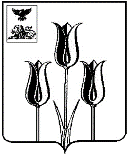 ВОЛОКОНОВСКИЙ РАЙОНАДМИНИСТРАЦИЯ МУНИЦИПАЛЬНОГО РАЙОНА «ВОЛОКОНОВСКИЙ РАЙОН»БЕЛГОРОДСКОЙ ОБЛАСТИП о с т а н о в л е н и еВолоконовка05 декабря 2023 г.                                                                                             			№ 99-01/421В соответствии с Федеральным законом от 27 июля 2010 года № 210-ФЗ «Об организации предоставления государственных и муниципальных услуг», Постановлением Правительства Российской Федерации от 20 июля 2021 года   № 1228 «Об утверждении Правил разработки и утверждения административных регламентов предоставления государственных услуг, о внесении изменений в некоторые акты Правительства Российской Федерации и признании утратившими силу некоторых актов и отдельных положений актов Правительства Российской Федерации», в целях повышения качества исполнения, открытости и общедоступности информации по предоставлению муниципальной услуги, п о с т а н о в л я ю:1. Утвердить административный регламент по предоставлению муниципальной услуги «Предоставление в собственность, аренду, постоянное (бессрочное) пользование, безвозмездное пользование земельного участка, находящегося в муниципальной собственности или государственная собственность на который не разграничена, без проведения торгов» (прилагается).	2. Признать утратившим силу постановление главы администрации Волоконовского района от 22 июля 2016 года № 236 «Об утверждении административного регламента по предоставлению администрацией муниципального района «Волоконовский район» Белгородской области в лице отдела муниципальной собственности и земельных ресурсов администрации района муниципальной услуги «Предоставление в собственность, аренду, постоянное (бессрочное) пользование, безвозмездное пользование земельного участка, находящегося в муниципальной собственности муниципального района «Волоконовский район» Белгородской области или государственная собственность на который не разграничена, без проведения торгов».3. Опубликовать настоящее постановление в районной газете «Красный Октябрь» (Тимошевская И.А.) и разместить на официальном сайте администрации Волоконовского района в сети Интернет http:// voloko№ovskij-r31.gosweb.gosuslugi.ru. (Дрогачева О.А.). 4.   Контроль за исполнением постановления возложить на заместителя главы администрации по строительству и ЖКХ Копицу В.В.Глава администрации района                                                           С.И. БикетовАдминистративный регламентпредоставления муниципальной услуги «Предоставление в собственность, аренду, постоянное (бессрочное) пользование, безвозмездное пользование земельного участка, находящегося в муниципальной собственности или государственная собственность на который не разграничена, без проведения торгов»Общие положения	1.1. Предмет регулирования административного регламента	1.1.1. Настоящий Административный регламент предоставления государственной услуги «Предоставление в собственность, аренду, постоянное (бессрочное) пользование, безвозмездное пользование земельного участка, находящегося в муниципальной собственности или государственная собственность на который не разграничена, без проведения торгов» устанавливает порядок предоставления муниципальной услуги и стандарт ее предоставления.1.2. Круг заявителей1.2.1. В качестве заявителей могут выступать физические лица, индивидуальные предприниматели, юридические лица (далее – Заявитель).1.2.2. Интересы заявителей, указанных в пункте 1.2.1. настоящего Регламента, могут представлять лица, обладающие соответствующими полномочиями (далее – Представитель).1.3. Требование предоставления заявителю
государственной (муниципальной) услуги в соответствии
с вариантом предоставления государственной (муниципальной) услуги, соответствующим признакам заявителя, определенным в результате анкетирования, проводимого органом, предоставляющим государственную (муниципальную) услугу (далее - профилирование), а также результата, за предоставлением которого обратился заявитель1.3.1. Муниципальная услуга предоставляется заявителю в соответствии                        с вариантом предоставления муниципальной услуги.1.3.2. Вариант предоставления муниципальной услуги определяется исходя из установленного в соответствии с приложением № 1 к настоящему Административному регламенту результата предоставления муниципальной услуги, за предоставлением которого обратился заявитель.Стандарт предоставления муниципальной услуги2.1. Наименование муниципальной услуги2.1.1. Муниципальная услуга: «Предоставление в собственность, аренду, постоянное (бессрочное) пользование, безвозмездное пользование земельного участка, находящегося в муниципальной собственности или государственная собственность на который не разграничена, без проведения торгов» (далее– Услуга).2.2. Наименование органа, предоставляющего Услугу2.2.1. Полномочия по предоставлению Услуги осуществляются администрацией Волоконовского района (далее – Администрация) через отдел муниципальной собственности и земельных ресурсов администрации района (далее –Уполномоченный орган). 2.2.2. В предоставлении Услуги могут принимать участие многофункциональные центры предоставления государственных и муниципальных услуг (далее – МФЦ) при наличии соответствующего соглашения о взаимодействии между МФЦ и Уполномоченным органом. 2.2.3 МФЦ, в которых подается заявление о предоставлении муниципальной услуги, могут принять решение об отказе в приеме заявления и документов и (или) информации, необходимых для ее предоставления.2.3. Результат предоставления Услуги2.3.1. В соответствии с вариантами, приведенными в подразделе 3.1 раздела III настоящего Административного регламента, результатом предоставления Услуги являются:	– проект договора купли-продажи земельного участка, находящегося                                     в муниципальной собственности или государственная собственность на который не разграничена, без проведения торгов по форме согласно Приложению № 2 к настоящему Административному регламенту;	– проект договора аренды земельного участка, находящегося в муниципальной собственности или государственная собственность на который не разграничена, без проведения торгов по форме согласно Приложению № 3 к настоящему Административному регламенту;	– решение о предоставлении земельного участка, находящегося                                          в муниципальной собственности или государственная собственность на который не разграничена, в постоянное (бессрочное) пользование по форме согласно Приложению № 4 к настоящему Административному регламенту;	– проект договора безвозмездного пользования земельным участком, находящимся в муниципальной собственности или государственная собственность на который не разграничена, по форме согласно Приложению            № 5 к настоящему Административному регламенту;	– решение об отказе в предоставлении услуги по форме согласно Приложению № 6 к настоящему Административному регламенту2.3.2. Результат оказания услуги можно получить следующими способами:– в форме электронного документа в «личном кабинете» Заявителя на ЕПГУ;– в форме электронного документа на адрес электронной почты, указанный Заявителем;– на бумажном носителе при личном обращении в Уполномоченный орган либо в многофункциональный центр;– на бумажном носителе на почтовый адрес, указанный Заявителем.2.4. Срок предоставления Услуги2.4.1. Максимальный срок предоставления Услуги со дня регистрации запроса и документов и (или) информации, необходимых для предоставления Услуги:а) в органе, предоставляющем Услугу, в том числе в случае, если запрос
и документы и (или) информация, необходимые для предоставления Услуги, поданы заявителем посредством почтового отправления в орган, предоставляющий Услугу составляет:– 20 календарных дней при поступлении заявления о предоставлении муниципальной услуги при предоставлении услуги в соответствии со статьей              39.18 Земельного кодекса РФ;– 20 календарных дней со дня поступления заявления о предоставлении муниципальной услуги в иных случаях.б) в федеральной государственной информационной системе «Единый портал государственных и муниципальных услуг (функций)» (далее – ЕПГУ),
на официальном сайте органа, предоставляющего Услугу:– 20 календарных дней при поступлении заявления о предоставлении муниципальной услуги при предоставлении услуги в соответствии со статьей              39.18 Земельного кодекса РФ;– 20 календарных дней со дня поступления заявления о предоставлении муниципальной услуги в иных случаях.в) в МФЦ в случае, если запрос и документы и (или) информация, необходимые для предоставления Услуги, поданы заявителем в МФЦ:– 20 календарных дней при поступлении заявления о предоставлении муниципальной услуги при предоставлении услуги в соответствии со статьей              39.18 Земельного кодекса РФ;– 20 календарных дней со дня поступления заявления о предоставлении муниципальной услуги в иных случаях; с даты регистрации заявления в Уполномоченном органе.2.5. Правовые основания предоставления Услуги2.5.1. Перечень нормативных правовых актов, регулирующих предоставление Услуги, информация о порядке досудебного (внесудебного) обжалования решений и действий (бездействия) органа, предоставляющего Услугу, а также его должностных лиц размещен на официальном сайте уполномоченного органа, а также на ЕПГУ.2.5.2. Орган, предоставляющий Услугу, обеспечивает размещение                                         и актуализацию перечня нормативных правовых актов, регулирующих предоставление Услуги, информации о порядке досудебного (внесудебного) обжалования решений и действий (бездействия) органа, предоставляющего Услугу, а также его должностных лиц на официальном сайте уполномоченного органа, на ЕПГУ.2.6. Исчерпывающий перечень документов, 
необходимых для предоставления Услуги2.6.1. Для получения Услуги Заявитель представляет в орган, предоставляющий Услугу:2.6.1.1. Заявление о предоставлении Услуги по форме согласно Приложению № 7 к настоящему Административному регламенту. В случае направления заявления посредством ЕПГУ формирование заявления осуществляется посредством заполнения интерактивной формы на ЕПГУ без необходимости дополнительной подачи заявления в какой-либо иной форме.2.6.1.2. Документы, подтверждающие право заявителя на приобретение земельного участка без проведения торгов, предусмотренные Приказом Росреестра от 02.09.2020 № П/0321 «Об утверждении перечня документов, подтверждающих право заявителя на приобретение земельного участка без проведения торгов» (за исключением документов, которые должны быть запрошены в порядке межведомственного информационного взаимодействия).2.6.1.3. Подготовленные некоммерческой организацией, созданной гражданами, списки ее членов в случае, если подано заявление о предварительном согласовании предоставления земельного участка или о предоставлении земельного участка в безвозмездное пользование указанной организации для ведения огородничества или садоводства.2.6.1.4 Документ, подтверждающий личность Заявителя, Представителя Заявителя.В случае направления заявления посредством ЕПГУ сведения из документа, удостоверяющего личность Заявителя, Представителя заявителя формируются при подтверждении учетной записи в Единой системе идентификации и аутентификации (далее – ЕСИА) из состава соответствующих данных указанной учетной записи и могут быть проверены путем направления запроса с использованием системы межведомственного электронного взаимодействия.В случае, если заявление подается Представителем заявителя, дополнительно предоставляется документ, подтверждающий полномочия представителя действовать от имени заявителя.2.6.1.5. Документы, подтверждающие надлежащее использование такого земельного участка и предусмотренные перечнем, установленным в соответствии с Федеральным законом «Об обороте земель сельскохозяйственного назначения» в случае подачи заявления о предоставлении земельного участка из земель сельскохозяйственного назначения в соответствии с подпунктом 9 пункта 2 статьи 39.3 или подпунктом 31 пункта 2 статьи 39.6 Земельного кодекса Российской Федерации.Предоставление указанных документов не требуется в случае, если указанные документы направлялись в уполномоченный орган с заявлением о предварительном согласовании предоставления земельного участка, по итогам рассмотрения, которого принято решение о предварительном согласовании предоставления земельного участка.Заявление о предоставлении Услуги подается по выбору заявителя следующими способами:– лично Заявителем либо представителем в Уполномоченный орган;– лично Заявителем либо представителем в МФЦ;– почтовым отправлением;– в электронной форме посредством ЕПГУ;– в форме электронных документов, подписанных электронной подписью, с использованием информационно-телекоммуникационных сетей общего пользования, в том числе сети Интернет.2.6.2. Документы, необходимые для предоставления Услуги, которые подлежат представлению в рамках межведомственного информационного взаимодействия: 2.6.2.1. Выписка из ЕГРН об основных характеристиках и зарегистрированных правах на земельный участок.2.6.2.2. Выписка из ЕГРЮЛ о юридическом лице, являющемся заявителем.2.6.2.3.Документы, подтверждающие право заявителя на приобретение земельного участка без проведения торгов и предусмотренные перечнем, установленным Приказом Росреестра от 02.09.2020 № П/0321 «Об утверждении перечня документов, подтверждающих право заявителя на приобретение земельного участка без проведения торгов», которые должны быть запрошены в порядке межведомственного информационного взаимодействия.Исчерпывающий перечень документов для каждого варианта предоставления муниципальной услуги отражён в разделе 3 настоящего регламента в содержащих описания таких вариантов подразделах административного регламента.2.6.3. Заявитель вправе представить по собственной инициативе документы, указанные в пункте 2.6.2 настоящего раздела Административного регламента.2.6.4. Документы, представляемые заявителем в целях получения Услуги, должны соответствовать следующим требованиям:– текст заявления должен быть написан на русском языке синими 
или черными чернилами, хорошо читаем и разборчивым, фамилия, имя и отчество заявителя написаны полностью, все обязательные реквизиты в заявлении должны быть заполнены;– не допускается использование сокращений и аббревиатур, а также подчисток, приписок, зачеркнутых слов и иных неоговоренных исправлений, не заверенных подписью заявителя;– текст заявления может быть оформлен машинописным способом.2.7. Исчерпывающий перечень оснований для отказа
в приеме документов, необходимых для предоставления Услуги2.7.1. Основаниями для отказа в приеме документов, необходимых
для предоставления Услуги, являются: 2.7.1.1 С заявлением обратилось ненадлежащее лицо.2.7.1.2. Заявление подано в орган государственной власти, орган местного самоуправления, в полномочия которых не входит предоставление услуги.2.7.1.3. Представленные документы утратили силу на момент обращения заявителя с заявлением о предоставлении услуги (документ, удостоверяющий личность; документ, удостоверяющий полномочия представителя заявителя,                            в случае обращения за предоставлением услуги указанным лицом).2.7.1.4. Представленные в электронном виде документы содержат повреждения, наличие которых не позволяет в полном объеме использовать информацию и сведения, содержащиеся в документах для предоставления услуги.2.7.1.5. Выявлено несоблюдение установленных статьей 11 Федерального закона от 6 апреля 2011 года № 63-ФЗ «Об электронной подписи» условий признания действительности, усиленной квалифицированной электронной подписи.2.7.1.6. Не представлено согласие на обработку персональных данных.2.7.2. Письменное решение об отказе в приеме документов, необходимых
для предоставления Услуги, оформляется по требованию заявителя, подписывается уполномоченным должностным лицом и выдается (направляется) заявителю с указанием причин отказа в срок не позднее 7 рабочих дней с даты получения от заявителя документов по форме согласно Приложению № 8 к настоящему Административному регламенту. 2.7.3. В случае подачи запроса в электронной форме с использованием
ЕПГУ решение об отказе в приеме документов, необходимых для предоставления Услуги, подписывается уполномоченным должностным лицом с использованием электронной подписи и направляется в «личный кабинет» заявителя на ЕПГУ не позднее 7 рабочих дней с даты регистрации запроса.2.7.4. Отказ в приеме документов, необходимых для предоставления государственной услуги, не препятствует повторному обращению заявителя за предоставлением муниципальной услуги.2.8. Исчерпывающий перечень оснований для приостановления
предоставления Услуги или отказа в предоставлении Услуги2.8.1. Оснований для приостановления предоставления Услуги не предусмотрено.2.8.2. Основаниями для отказа в предоставлении Услуги являются:2.8.2.1. При наличии хотя бы одного из оснований, предусмотренных статьей 39.16 Земельного кодекса Российской Федерации.2.8.2.2. В случае поступления в течение тридцати календарных дней со дня опубликования извещения о предоставлении земельного участка для целей, предусмотренных статьей 39.18 Земельного кодекса Российской Федерации, заявлений иных граждан, крестьянских (фермерских) хозяйств о намерении участвовать в аукционе (при предоставлении услуги по предоставлению земельных участков гражданам для индивидуального жилищного строительства, ведения личного подсобного хозяйства в границах населенного пункта, садоводства, дачного хозяйства, гражданам и крестьянским (фермерским) хозяйствам для осуществления крестьянским (фермерским) хозяйством его деятельности). 2.8.3. Решение об отказе в предоставлении Услуги подписывается уполномоченным должностным лицом и выдается (направляется) заявителю                                с указанием причин отказа не позднее 3 рабочих дней с даты принятия решения                         об отказе в предоставлении Услуги. 2.8.4. Решение об отказе в предоставлении Услуги по запросу, поданному
в электронной форме с использованием ЕПГУ, с указанием причин отказа подписывается уполномоченным должностным лицом с использованием электронной подписи и направляется в «личный кабинет» заявителя на ЕПГУ не позднее 3 рабочих дней с даты принятия решения об отказе в предоставлении Услуги.2.9. Размер платы, взимаемой с заявителя
при предоставлении Услуги, и способы ее взимания2.9.1. Предоставление Услуги осуществляется бесплатно.2.10. Максимальный срок ожидания в очереди при подаче запроса о предоставлении Услуги и при получении результата предоставления Услуги2.10.1. Срок ожидания в очереди при подаче запроса о предоставлении Услуги, и при получении результата предоставления Услуги не должен превышать 15 минут.2.11. Срок регистрации запроса заявителя о предоставлении Услуги2.11.1. При личном обращении заявителя в Уполномоченный орган с запросом о предоставлении Услуги должностным лицом, ответственным за приём документов, проводится прием заявления и его регистрация в журнале регистрации входящей корреспонденции Уполномоченного органа и (или) в автоматизированной информационной системе электронного документооборота в день поступления заявления в Уполномоченный орган.2.11.2. Регистрация запроса, направленного заявителем лицом по почте
или в форме электронного документа, осуществляется в день его поступления
в Уполномоченный орган. В случае поступления запроса в Уполномоченный орган в выходной или праздничный день регистрация запроса осуществляется в первый, следующий за ним, рабочий день.2.12. Требования к помещениям, в которых предоставляется Услуга 2.12.1. Места, предназначенные для ознакомления заявителей
с информационными материалами, оборудуются информационными стендами.2.12.2. Места ожидания для представления или получения документов должны быть оборудованы стульями, скамьями.2.12.3. Места для заполнения заявления оборудуются стульями, столами (стойками) и обеспечиваются канцелярскими принадлежностями.2.12.4. Помещения для приема заявителей:– должны быть оборудованы информационными табличками (вывесками)
с указанием номера кабинета, должности, фамилии, имени, отчества должностного лица, режима работы;– должны быть оборудованы носителями информации, необходимыми
для обеспечения беспрепятственного доступа инвалидов к получению Услуги,
с учетом ограничений их жизнедеятельности;– должны иметь беспрепятственный доступ для инвалидов,
в том числе, возможность беспрепятственного входа в помещение и выхода из него, а также возможность самостоятельного передвижения по территории помещения в целях доступа к месту предоставления Услуги;– должны иметь комфортные условия для заявителей и оптимальные условия для работы должностных лиц в том числе;– должны быть оборудованы бесплатным туалетом для посетителей,
в том числе туалетом, предназначенным для инвалидов;– должны быть доступны для инвалидов в соответствии с законодательством Российской Федерации о социальной защите инвалидов.2.12.5. Для лиц с ограниченными возможностями здоровья (включая лиц, использующих кресла-коляски и собак-проводников) должны обеспечиваться:– возможность беспрепятственного входа в объекты и выхода из них;– возможность самостоятельного передвижения по территории объекта в целях доступа к месту предоставления услуги, в том числе с помощью работников объекта, предоставляющих услуги, вспомогательных технологий, а также сменного кресла-коляски;– возможность посадки в транспортное средство и высадки из него перед входом в объект, в том числе с использованием кресла-коляски
и, при необходимости, с помощью работников объекта;– сопровождение инвалидов, имеющих стойкие нарушения функции зрения и самостоятельного передвижения по территории объекта;– содействие инвалиду при входе в объект и выходе из него, информирование инвалида о доступных маршрутах общественного транспорта;– надлежащее размещение носителей информации, необходимой
 для обеспечения беспрепятственного доступа инвалидов к объектам и услугам,
с учетом ограничений их жизнедеятельности, в том числе дублирование необходимой для получения услуги звуковой и зрительной информации, а также надписей, знаков и иной текстовой и графической информации знаками, выполненными рельефно-точечным шрифтом Брайля и на контрастном фоне;– возможность допуска в помещение собаки-проводника при наличии документа, подтверждающего ее специальное обучение и выдаваемого по форме
и в порядке, определенным законодательством Российской Федерации;– помощь работников органа, предоставляющего Услугу, инвалидам
в преодолении барьеров, мешающих получению ими услуг наравне с другими лицами.В случаях невозможности полностью приспособить объект с учетом потребности инвалида, ему обеспечивается доступ к месту предоставления государственной услуги, либо, когда это невозможно, ее предоставление по месту жительства инвалида или в дистанционном режиме.2.12.6.  Рабочее место каждого должностного лица должно быть оборудовано персональным компьютером с возможностью доступа к необходимым информационным базам данных, сети Интернет, печатающим и сканирующим устройствам.2.12.7. На информационных стендах в доступных для ознакомления местах, на официальном сайте Уполномоченного органа, а также на ЕПГУ размещается следующая информация:– текст Административного регламента;– время приема заявителей;– информация о максимальном времени ожидания в очереди при обращении заявителя в орган, предоставляющий Услугу, для получения Услуги;– порядок информирования о ходе предоставления Услуги;– порядок обжалования решений, действий или бездействия должностных лиц, предоставляющих Услугу.2.13. Показатели доступности и качества Услуги2.13.1. Показателями доступности и качества предоставления Услуги являются:а) доступность информации о предоставлении Услуги;б) возможность получения информации о ходе предоставления Услуги
с использованием информационно-коммуникационных технологий,
в том числе с использованием ЕПГУ;в) соблюдение сроков предоставления Услуги;г) отсутствие обоснованных жалоб со стороны заявителей на решения
и (или) действия (бездействие) должностных лиц Уполномоченного органа                                  по результатам предоставления государственной (муниципальной) услуги и на некорректное, невнимательное отношение должностных лиц Уполномоченного органа к заявителям;д) предоставление возможности подачи заявления и получения результата предоставления Услуги в электронной форме.е) предоставление возможности получения Услуги в МФЦ;ж) время ожидания в очереди при подаче запроса - не более 15 минут;з) время ожидания в очереди при подаче запроса по предварительной записи – 15 минут;и) срок регистрации запроса и иных документов, необходимых
для предоставления Услуги, не может превышать 1 рабочий день;к) время ожидания в очереди при получении результата предоставления Услуги – не более 15 минут;л) количество взаимодействий заявителя с должностными лицами Уполномоченного органа при получении Услуги и их продолжительность;м) достоверность предоставляемой заявителям информации о ходе предоставления Услуги;н) своевременный прием и регистрация запроса заявителя;о) удовлетворенность заявителей качеством предоставления Услуги;п) принятие мер, направленных на восстановление нарушенных прав, свобод и законных интересов заявителей.2.14. Иные требования к предоставлению Услуги, в том числе учитывающие особенности предоставления Услуги в многофункциональных центрах предоставления государственных и муниципальных услуг и особенности предоставления Услуги в электронной форме2.14.1. Услуги, необходимые и обязательные для предоставления Услуги, отсутствуют. III. Состав, последовательность и сроки
выполнения административных процедур3.1. Перечень вариантов предоставления Услуги:3.1.1. Предоставление земельного участка, находящегося в муниципальной собственности или государственная собственность на который не разграничена, в собственность за плату без проведения торгов;3.1.2. Предоставление земельного участка, находящегося в муниципальной собственности или государственная собственность на который не разграничена, в аренду без проведения торгов;3.1.3. Предоставление земельного участка, находящегося в муниципальной собственности или государственная собственность на который не разграничена, в постоянное (бессрочное) пользование;3.1.4. Предоставление земельного участка, находящегося в муниципальной собственности или государственная собственность на который не разграничена, в безвозмездное пользование;3.1.5. Исправление допущенных опечаток и (или) ошибок в выданных в результате предоставления Услуги документах.3.2. Профилирование заявителя 3.2.1. Вариант предоставления муниципальной услуги определяется                                     в зависимости от результата предоставления услуги, за предоставлением которой обратился заявитель.3.3. Вариант 1. Предоставление земельного участка, находящегося                              в муниципальной собственности или государственная собственность                                   на который не разграничена, в собственность за плату без проведения торгов включает в себя следующие административные процедуры:1) Прием (получение) и регистрация запроса и иных документов, необходимых для предоставления Услуги;2) Межведомственное информационное взаимодействие;3) Принятие решения о предоставлении (об отказе в предоставлении) Услуги;4) Предоставление результата Услуги.3.3.1. Прием запроса и документов
и (или) информации, необходимых для предоставления Услуги3.3.1.1. Основанием начала выполнения административной процедуры является поступление от Заявителя запроса и иных документов, необходимых
для предоставления Услуги.3.3.1.2. Для получения Услуги Заявитель представляет в орган, предоставляющий Услугу, заявление по форме согласно приложению 
№ 7 к Административному регламенту, а также следующие документы:– документы, подтверждающие право заявителя на приобретение земельного участка без проведения торгов, предусмотренные Приказом Росреестра от 02.09.2020 № П/0321 «Об утверждении перечня документов, подтверждающих право заявителя на приобретение земельного участка без проведения торгов» (за исключением документов, которые должны быть запрошены в порядке межведомственного информационного взаимодействия).– подготовленные некоммерческой организацией, созданной гражданами, списки ее членов в случае, если подано заявление о предварительном согласовании предоставления земельного участка или о предоставлении земельного участка в безвозмездное пользование указанной организации для ведения огородничества или садоводства.– документ, подтверждающий личность Заявителя, Представителя Заявителя.– документы, подтверждающие надлежащее использование такого земельного участка и предусмотренные перечнем, установленным в соответствии с Федеральным законом «Об обороте земель сельскохозяйственного назначения» в случае подачи заявления о предоставлении земельного участка из земель сельскохозяйственного назначения в соответствии с подпунктом 9 пункта 2 статьи 39.3 или подпунктом 31 пункта 2 статьи 39.6 Земельного кодекса Российской Федерации.3.3.1.3. Документы, необходимые для предоставления Услуги, которые находятся в распоряжении других государственных органов и иных органов, участвующих в предоставлении Услуги, и которые заявитель вправе представить по собственной инициативе:– выписка из ЕГРН об основных характеристиках и зарегистрированных правах на земельный участок.–  выписка из ЕГРЮЛ о юридическом лице, являющемся заявителем.– документы, подтверждающие право заявителя на приобретение земельного участка без проведения торгов и предусмотренные перечнем, установленным Приказом Росреестра от 02.09.2020 года № П/0321 «Об утверждении перечня документов, подтверждающих право заявителя на приобретение земельного участка без проведения торгов», которые должны быть запрошены в порядке межведомственного информационного взаимодействия.3.3.1.4. Способами установления личности (идентификации) заявителя (представителя заявителя) являются предъявление заявителем документа, удостоверяющего личность, при подаче заявления (запроса) посредством ЕПГУ электронная подпись, вид которой предусмотрен законодательством Российской Федерации.3.3.1.5. Основаниями для отказа в приеме документов у заявителя являются:–  с заявлением обратилось ненадлежащее лицо;– заявление подано в орган государственной власти, орган местного самоуправления, в полномочия которых не входит предоставление услуги;– представленные документы утратили силу на момент обращения заявителя с заявлением о предоставлении услуги (документ, удостоверяющий личность; документ, удостоверяющий полномочия представителя заявителя, в случае обращения за предоставлением услуги указанным лицом);– представленные в электронном виде документы содержат повреждения, наличие которых не позволяет в полном объеме использовать информацию и сведения, содержащиеся в документах для предоставления услуги;– выявлено несоблюдение установленных статьей 11 Федерального закона                      от 6 апреля 2011 года № 63-ФЗ «Об электронной подписи» условий признания действительности, усиленной квалифицированной электронной подписи;– не представлено согласие на обработку персональных данных.3.3.1.6. Орган, предоставляющий Услуги, и органы участвующие в приеме запроса о предоставлении Услуги: Уполномоченный орган и Многофункциональный центр предоставления государственных и муниципальных услуг. 3.3.1.7. Прием заявления и документов, необходимых для предоставления Услуги, по выбору заявителя независимо от его места жительства или места пребывания (для физических лиц, включая индивидуальных предпринимателей) либо места нахождения (для юридических лиц) возможен в Уполномоченном органе, либо через ЕПГУ.3.3.1.8. Срок регистрации запроса и документов, необходимых
для предоставления Услуги, в органе, предоставляющем Услугу, или в МФЦ составляет 1 рабочий день.3.3.2. Межведомственное информационное взаимодействие 3.3.2.1. Основанием для начала административной процедуры является непредставление заявителем документов (сведений), указанных в пункте 3.3.1.3 подраздела 3.3.1 раздела III настоящего Административного регламента, которые он в соответствии с требованиями Закона № 210-ФЗ вправе представлять по собственной инициативе. 3.3.2.2. Межведомственное информационное взаимодействие осуществляется на бумажном носителе при невозможности осуществления межведомственного запроса в электронной форме.Межведомственное информационное взаимодействие осуществляется с:– Федеральной налоговой службой в части получения сведений из Единого государственного реестра юридических лиц, сведений из Единого государственного реестра индивидуальных предпринимателей;	– Федеральной службой государственной регистрации, кадастра и картографии в части получения сведений из Единого государственного реестра недвижимости;– органом местного самоуправления, уполномоченным на предоставление сведений из информационной системы обеспечения градостроительной деятельности для получения сведений о наименовании функциональной и территориальных зон, в которых находятся земельные участки, сведений о градостроительных регламентах, действующих в территориальных зонах, утвержденных проектах планировки территории, проектах межевания территории, в границах которой располагается образуемый земельный участок (земельные участки).	3.3.2.3. Межведомственный запрос формируется и направляется уполномоченным лицом, ответственным за направление межведомственного запроса.3.3.2.4. Срок направления межведомственного запроса составляет 5 рабочих дней со дня регистрации запроса о предоставлении Услуги.3.3.2.5. Срок направления ответа на межведомственный запроса представлении сведений (документов) или уведомления об отсутствии запрошенной информации для предоставления Услуги с использованием межведомственного информационного взаимодействия не может превышать пяти рабочих дней со дня поступления межведомственного запроса в органы (организации).3.3.3 Принятие решения 
о предоставлении (об отказе в предоставлении) Услуги3.3.3.1.  Основанием начала выполнения административной процедуры является получение должностным лицом (работником), уполномоченным 
на выполнение административной процедуры, документов, необходимых для оказания Услуги.3.3.3.2. Основаниями для отказа в предоставлении Услуги являются:– с заявлением обратилось ненадлежащее лицо;– заявление подано в орган государственной власти, орган местного самоуправления, в полномочия которых не входит предоставление услуги;– представленные документы утратили силу на момент обращения заявителя с заявлением о предоставлении услуги (документ, удостоверяющий личность; документ, удостоверяющий полномочия представителя заявителя, в случае обращения за предоставлением услуги указанным лицом);– представленные в электронном виде документы содержат повреждения, наличие которых не позволяет в полном объеме использовать информацию                              и сведения, содержащиеся в документах для предоставления услуги;– выявлено несоблюдение установленных статьей 11 Федерального закона                           от 6 апреля 2011 года № 63-ФЗ «Об электронной подписи» условий признания действительности, усиленной квалифицированной электронной подписи;– не представлено согласие на обработку персональных данных.3.3.3.3.  Решение о предоставлении Услуги принимается при одновременном соблюдении следующих критериев:– соответствие заявителя условиям, предусмотренным подразделом 1.2 раздела I настоящего Административного регламента;– достоверность сведений, содержащихся в представленных заявителем документах;– представление полного комплекта документов, указанных в пункте 3.3.1.2. подраздела 3.3.1 раздела III настоящего Административного регламента;– отсутствие оснований для отказа в предоставлении Услуги.3.3.3.4. Критерии принятия решения об отказе в предоставлении Услуги предусмотрены пунктом 3.3.3.2 подраздела 3.3.3 раздела III настоящего Административного регламента.3.3.3.5. Срок принятия решения о предоставлении (об отказе в предоставлении) Услуги составляет:– 20 календарных дней при поступлении заявления о предоставлении муниципальной услуги при предоставлении услуги в соответствии со статьей              39.18 Земельного кодекса РФ;– 20 календарных дней со дня поступления заявления о предоставлении муниципальной услуги в иных случаях.3.3.4. Предоставление результата Услуги3.3.4.1. Результат оказания Услуги предоставляется заявителю:– в форме электронного документа в личном кабинете на ЕПГУ либо на адрес электронной почты, указанный Заявителем. – на бумажном носителе при личном обращении в Уполномоченный орган либо в многофункциональный центр.– на бумажном носителе на почтовый адрес, указанный Заявителем.3.3.4.2. Должностное лицо, ответственное за предоставление Услуги, выдает результат Услуги заявителю под подпись.3.3.4.3.  Предоставление результата оказания Услуги осуществляется в срок, не превышающий 3 рабочих дней, и исчисляется со дня принятия решения о предоставлении Услуги.3.3.4.4.  Предоставление органом предоставляющем Услугу, или МФЦ результата оказания Услуги представителю заявителя лица независимо от его места жительства (пребывания) в пределах Российской Федерации либо адреса в пределах места нахождения юридического лица возможно.3.4. Вариант 2. Предоставление земельного участка, находящегося                                  в муниципальной собственности или государственная собственность                                         на который не разграничена, в аренду без проведения торгов включает                           в себя следующие административные процедуры:1) Прием (получение) и регистрация запроса и иных документов, необходимых для предоставления Услуги;2) Межведомственное информационное взаимодействие;3) Принятие решения о предоставлении (об отказе в предоставлении) Услуги;4) Предоставление результата Услуги.3.4.1. Прием запроса и документов
и (или) информации, необходимых для предоставления Услуги3.4.1.1. Основанием начала выполнения административной процедуры является поступление от Заявителя запроса и иных документов, необходимых
для предоставления Услуги.3.4.1.2. Для получения Услуги Заявитель представляет в орган, предоставляющий Услугу заявление по форме согласно приложению 
№ 7 к Административному регламенту, а также следующие документы:– документы, подтверждающие право заявителя на приобретение земельного участка без проведения торгов, предусмотренные Приказом Росреестра от 02.09.2020 № П/0321 «Об утверждении перечня документов, подтверждающих право заявителя на приобретение земельного участка без проведения торгов» (за исключением документов, которые должны быть запрошены в порядке межведомственного информационного взаимодействия);– заверенный перевод на русский язык документов о государственной регистрации юридического лица в соответствии с законодательством иностранного государства в случае, если заявителем является иностранное юридическое лицо;– подготовленные некоммерческой организацией, созданной гражданами, списки ее членов в случае, если подано заявление о предварительном согласовании предоставления земельного участка или о предоставлении земельного участка в безвозмездное пользование указанной организации для ведения огородничества или садоводства;– документ, подтверждающий личность Заявителя, Представителя Заявителя;– документы, подтверждающие надлежащее использование такого земельного участка и предусмотренные перечнем, установленным в соответствии с Федеральным законом «Об обороте земель сельскохозяйственного назначения» в случае подачи заявления о предоставлении земельного участка из земель сельскохозяйственного назначения в соответствии с подпунктом 9 пункта 2 статьи 39.3 или подпунктом 31 пункта 2 статьи 39.6 Земельного кодекса Российской Федерации.3.4.1.3. Документы, необходимые для предоставления Услуги, которые находятся в распоряжении других государственных органов и иных органов, участвующих в предоставлении Услуги, и которые заявитель вправе представить по собственной инициативе:–  выписка из ЕГРН об основных характеристиках и зарегистрированных правах на земельный участок;–   выписка из ЕГРЮЛ о юридическом лице, являющемся заявителем;– документы, подтверждающие право заявителя на приобретение земельного участка без проведения торгов и предусмотренные перечнем, установленным Приказом Росреестра от 02.09.2020 года № П/0321 «Об утверждении перечня документов, подтверждающих право заявителя на приобретение земельного участка без проведения торгов», которые должны быть запрошены в порядке межведомственного информационного взаимодействия.3.4.1.4. Способами установления личности (идентификации) заявителя (представителя заявителя) являются предъявление заявителем документа, удостоверяющего личность, при подаче заявления (запроса) посредством ЕПГУ электронная подпись, вид которой предусмотрен законодательством Российской Федерации.3.4.1.5. Основаниями для отказа в приеме документов у заявителя являются:– с заявлением обратилось ненадлежащее лицо;– заявление подано в орган государственной власти, орган местного самоуправления, в полномочия которых не входит предоставление услуги;– представленные документы утратили силу на момент обращения заявителя с заявлением о предоставлении услуги (документ, удостоверяющий личность; документ, удостоверяющий полномочия представителя заявителя, в случае обращения за предоставлением услуги указанным лицом);– представленные в электронном виде документы содержат повреждения, наличие которых не позволяет в полном объеме использовать информацию и сведения, содержащиеся в документах для предоставления услуги;– выявлено несоблюдение установленных статьей 11 Федерального закона                      от 6 апреля 2011 года № 63-ФЗ «Об электронной подписи» условий признания действительности, усиленной квалифицированной электронной подписи;– не представлено согласие на обработку персональных данных.3.4.1.6. Орган, предоставляющий Услуги, и органы участвующие в приеме запроса о предоставлении Услуги: Уполномоченный орган и Многофункциональный центр предоставления государственных и муниципальных услуг. 3.4.1.7. Прием заявления и документов, необходимых для предоставления Услуги, по выбору заявителя независимо от его места жительства или места пребывания (для физических лиц, включая индивидуальных предпринимателей) либо места нахождения (для юридических лиц) возможен в Уполномоченном органе, либо через ЕПГУ.3.4.1.8. Срок регистрации запроса и документов, необходимых
для предоставления Услуги, в органе, предоставляющем Услугу, или в МФЦ составляет 1 рабочий день.3.4.2. Межведомственное информационное взаимодействие 3.4.2.1. Основанием для начала административной процедуры является непредставление заявителем документов (сведений), указанных в пункте 3.4.1.3 подраздела 3.4.1 раздела III настоящего Административного регламента, которые он в соответствии с требованиями Закона № 210-ФЗ вправе представлять по собственной инициативе. 3.4.2.2. Межведомственное информационное взаимодействие осуществляется на бумажном носителе при невозможности осуществления межведомственного запроса в электронной форме.Межведомственное информационное взаимодействие осуществляется с:– Федеральной налоговой службой в части получения сведений из Единого государственного реестра юридических лиц, сведений из Единого государственного реестра индивидуальных предпринимателей;	– Федеральной службой государственной регистрации, кадастра и картографии в части получения сведений из Единого государственного реестра недвижимости;– органом местного самоуправления, уполномоченным на предоставление сведений из информационной системы обеспечения градостроительной деятельности для получения сведений о наименовании функциональной и территориальных зон, в которых находятся земельные участки, сведений о градостроительных регламентах, действующих в территориальных зонах, утвержденных проектах планировки территории, проектах межевания территории в границах которой располагается образуемый земельный участок (земельные участки).	3.4.2.3. Межведомственный запрос формируется и направляется уполномоченным лицом, ответственным за направление межведомственного запроса.3.4.2.4. Срок направления межведомственного запроса составляет 5 рабочих дней со дня регистрации запроса о предоставлении Услуги.3.4.2.5. Срок направления ответа на межведомственный запроса представлении сведений (документов) или уведомления об отсутствии запрошенной информации для предоставления Услуги с использованием межведомственного информационного взаимодействия не может превышать пяти рабочих дней со дня поступления межведомственного запроса в органы (организации).3.4.3. Принятие решения 
о предоставлении (об отказе в предоставлении) Услуги3.4.3.1.  Основанием начала выполнения административной процедуры является получение должностным лицом (работником), уполномоченным 
на выполнение административной процедуры, документов, необходимых для оказания Услуги.3.4.3.2. Основаниями для отказа в предоставлении Услуги являются:– с заявлением обратилось ненадлежащее лицо;– заявление подано в орган государственной власти, орган местного самоуправления, в полномочия которых не входит предоставление услуги;– представленные документы утратили силу на момент обращения заявителя с заявлением о предоставлении услуги (документ, удостоверяющий личность; документ, удостоверяющий полномочия представителя заявителя, в случае обращения за предоставлением услуги указанным лицом);– представленные в электронном виде документы содержат повреждения, наличие которых не позволяет в полном объеме использовать информацию                              и сведения, содержащиеся в документах для предоставления услуги;– выявлено несоблюдение установленных статьей 11 Федерального закона                           от 6 апреля 2011 года № 63-ФЗ «Об электронной подписи» условий признания действительности, усиленной квалифицированной электронной подписи;– не представлено согласие на обработку персональных данных.3.4.3.3.  Решение о предоставлении Услуги принимается при одновременном соблюдении следующих критериев:– соответствие заявителя условиям, предусмотренным подразделом 1.2 раздела I настоящего Административного регламента;– достоверность сведений, содержащихся в представленных заявителем документах;– представление полного комплекта документов, указанных в пункте 3.4.1.2. подраздела 3.4.1 раздела III настоящего Административного регламента;– отсутствие оснований для отказа в предоставлении Услуги.3.4.3.4. Критерии принятия решения об отказе в предоставлении Услуги предусмотрены пунктом 3.4.3.2 подраздела 3.4.3 раздела III настоящего Административного регламента.3.4.3.5. Срок принятия решения о предоставлении (об отказе в предоставлении) Услуги составляет:– 42 рабочих дня при поступлении заявления о предоставлении муниципальной услуги при предоставлении услуги в соответствии со статьей              39.18 Земельного кодекса РФ;– 21 рабочий день со дня поступления заявления о предоставлении муниципальной услуги в иных случаях.3.4.4. Предоставление результата Услуги3.4.4.1. Результат оказания Услуги предоставляется заявителю:– в форме электронного документа в личном кабинете на ЕПГУ либо на адрес электронной почты, указанный Заявителем;– на бумажном носителе при личном обращении в Уполномоченный орган либо в многофункциональный центр;– на бумажном носителе на почтовый адрес, указанный Заявителем.3.4.4.2. Должностное лицо, ответственное за предоставление Услуги, выдает результат Услуги заявителю под подпись.3.4.4.3.  Предоставление результата оказания Услуги осуществляется в срок, не превышающий 3 рабочих дней, и исчисляется со дня принятия решения о предоставлении Услуги.3.4.4.4.  Предоставление органом, предоставляющем Услугу, или МФЦ результата оказания Услуги представителю заявителя лица независимо от его места жительства (пребывания) в пределах Российской Федерации либо адреса в пределах места нахождения юридического лица возможно.3.5. Вариант 3. Предоставление земельного участка, находящегося в муниципальной собственности или государственная собственность на который не разграничена, в постоянное (бессрочное) пользование включает в себя следующие административные процедуры:1) Прием (получение) и регистрация запроса и иных документов, необходимых для предоставления Услуги;2) Межведомственное информационное взаимодействие;3) Принятие решения о предоставлении (об отказе в предоставлении) Услуги;4) Предоставление результата Услуги.3.5.1. Прием запроса и документов
и (или) информации, необходимых для предоставления Услуги3.5.1.1. Основанием начала выполнения административной процедуры является поступление от Заявителя запроса и иных документов, необходимых
для предоставления Услуги.3.5.1.2. Для получения Услуги Заявитель представляет в орган, предоставляющий Услугу, заявление по форме согласно приложению 
№ 7 к Административному регламенту, а также следующие документы:– документы, подтверждающие право заявителя на приобретение земельного участка без проведения торгов, предусмотренные Приказом Росреестра от 02.09.2020 № П/0321 «Об утверждении перечня документов, подтверждающих право заявителя на приобретение земельного участка без проведения торгов» (за исключением документов, которые должны быть запрошены в порядке межведомственного информационного взаимодействия);– подготовленные некоммерческой организацией, созданной гражданами, списки ее членов в случае, если подано заявление о предварительном согласовании предоставления земельного участка или о предоставлении земельного участка в безвозмездное пользование указанной организации для ведения огородничества или садоводства;– документ, подтверждающий личность Заявителя, Представителя Заявителя.3.5.1.3. Документы, необходимые для предоставления Услуги, которые находятся в распоряжении других государственных органов и иных органов, участвующих в предоставлении Услуги, и которые заявитель вправе представить по собственной инициативе:– выписка из ЕГРН об основных характеристиках и зарегистрированных правах на земельный участок;–  выписка из ЕГРЮЛ о юридическом лице, являющемся заявителем;– документы, подтверждающие право заявителя на приобретение земельного участка без проведения торгов и предусмотренные перечнем, установленным Приказом Росреестра от 02.09.2020 года № П/0321 «Об утверждении перечня документов, подтверждающих право заявителя на приобретение земельного участка без проведения торгов», которые должны быть запрошены в порядке межведомственного информационного взаимодействия.3.5.1.4. Способами установления личности (идентификации) заявителя (представителя заявителя) являются предъявление заявителем документа, удостоверяющего личность, при подаче заявления (запроса) посредством ЕПГУ электронная подпись, вид которой предусмотрен законодательством Российской Федерации.3.5.1.5. Основаниями для отказа в приеме документов у заявителя являются:– с заявлением обратилось ненадлежащее лицо;– заявление подано в орган государственной власти, орган местного самоуправления, в полномочия которых не входит предоставление услуги;– представленные документы утратили силу на момент обращения заявителя с заявлением о предоставлении услуги (документ, удостоверяющий личность; документ, удостоверяющий полномочия представителя заявителя, в случае обращения за предоставлением услуги указанным лицом);– представленные в электронном виде документы содержат повреждения, наличие которых не позволяет в полном объеме использовать информацию и сведения, содержащиеся в документах для предоставления услуги;– выявлено несоблюдение установленных статьей 11 Федерального закона                      от 6 апреля 2011 года № 63-ФЗ «Об электронной подписи» условий признания действительности, усиленной квалифицированной электронной подписи;– не представлено согласие на обработку персональных данных.3.5.1.6. Орган, предоставляющий Услуги, и органы участвующие в приеме запроса о предоставлении Услуги: Уполномоченный орган и Многофункциональный центр предоставления государственных и муниципальных услуг. 3.5.1.7. Прием заявления и документов, необходимых для предоставления Услуги, по выбору заявителя независимо от его места жительства или места пребывания (для физических лиц, включая индивидуальных предпринимателей) либо места нахождения (для юридических лиц) возможен в Уполномоченном органе, либо через ЕПГУ.3.5.1.8. Срок регистрации запроса и документов, необходимых
для предоставления Услуги, в органе, предоставляющем Услугу, или в МФЦ составляет 1 рабочий день.3.5.2. Межведомственное информационное взаимодействие 3.5.2.1. Основанием для начала административной процедуры является непредставление заявителем документов (сведений), указанных в пункте 3.5.1.3 подраздела 3.5.1 раздела III настоящего Административного регламента, которые он в соответствии с требованиями Закона № 210-ФЗ вправе представлять по собственной инициативе. 3.5.2.2. Межведомственное информационное взаимодействие осуществляется на бумажном носителе при невозможности осуществления межведомственного запроса в электронной форме.Межведомственное информационное взаимодействие осуществляется с:– Федеральной налоговой службой в части получения сведений из Единого государственного реестра юридических лиц, сведений из Единого государственного реестра индивидуальных предпринимателей;	– Федеральной службой государственной регистрации, кадастра и картографии в части получения сведений из Единого государственного реестра недвижимости;– органом местного самоуправления, уполномоченным на предоставление сведений из информационной системы обеспечения градостроительной деятельности для получения сведений о наименовании функциональной и территориальных зон, в которых находятся земельные участки, сведений о градостроительных регламентах, действующих в территориальных зонах, утвержденных проектах планировки территории, проектах межевания территории в границах которой располагается образуемый земельный участок (земельные участки).	3.5.2.3. Межведомственный запрос формируется и направляется уполномоченным лицом, ответственным за направление межведомственного запроса.3.5.2.4. Срок направления межведомственного запроса составляет 5 рабочих дней со дня регистрации запроса о предоставлении Услуги.3.5.2.5. Срок направления ответа на межведомственный запроса представлении сведений (документов) или уведомления об отсутствии запрошенной информации для предоставления Услуги с использованием межведомственного информационного взаимодействия не может превышать пяти рабочих дней со дня поступления межведомственного запроса в органы (организации).3.5.3. Принятие решения 
о предоставлении (об отказе в предоставлении) Услуги3.5.3.1.  Основанием начала выполнения административной процедуры является получение должностным лицом (работником), уполномоченным 
на выполнение административной процедуры, документов, необходимых для оказания Услуги.3.5.3.2. Основаниями для отказа в предоставлении Услуги являются:– с заявлением обратилось ненадлежащее лицо;– заявление подано в орган государственной власти, орган местного самоуправления, в полномочия которых не входит предоставление услуги;– представленные документы утратили силу на момент обращения заявителя с заявлением о предоставлении услуги (документ, удостоверяющий личность; документ, удостоверяющий полномочия представителя заявителя, в случае обращения за предоставлением услуги указанным лицом);– представленные в электронном виде документы содержат повреждения, наличие которых не позволяет в полном объеме использовать информацию                              и сведения, содержащиеся в документах для предоставления услуги;– выявлено несоблюдение установленных статьей 11 Федерального закона                           от 6 апреля 2011 года № 63-ФЗ «Об электронной подписи» условий признания действительности, усиленной квалифицированной электронной подписи;– не представлено согласие на обработку персональных данных.3.5.3.3.  Решение о предоставлении Услуги принимается при одновременном соблюдении следующих критериев:– соответствие заявителя условиям, предусмотренным подразделом 1.2 раздела I настоящего Административного регламента;– достоверность сведений, содержащихся в представленных заявителем документах;– представление полного комплекта документов, указанных в пункте 3.5.1.2. подраздела 3.5.1 раздела III настоящего Административного регламента;– отсутствие оснований для отказа в предоставлении Услуги.3.5.3.4. Критерии принятия решения об отказе в предоставлении Услуги предусмотрены пунктом 3.5.3.2 подраздела 3.5.3 раздела III настоящего Административного регламента.3.5.3.5. Срок принятия решения о предоставлении (об отказе в предоставлении) Услуги составляет 21 рабочий день.3.5.4. Предоставление результата Услуги3.5.4.1. Результат оказания Услуги предоставляется заявителю:– в форме электронного документа в личном кабинете на ЕПГУ либо на адрес электронной почты, указанный Заявителем;– на бумажном носителе при личном обращении в Уполномоченный орган либо в многофункциональный центр;– на бумажном носителе на почтовый адрес, указанный Заявителем.3.5.4.2. Должностное лицо, ответственное за предоставление Услуги, выдает результат Услуги заявителю под подпись.3.5.4.3. Предоставление результата оказания Услуги осуществляется в срок, не превышающий 3 рабочих дней, и исчисляется со дня принятия решения о предоставлении Услуги.3.5.4.4.  Предоставление органом предоставляющем Услугу, или МФЦ результата оказания Услуги представителю заявителя лица независимо от его места жительства (пребывания) в пределах Российской Федерации либо адреса в пределах места нахождения юридического лица возможно.3.6. Вариант 4. Предоставление земельного участка, находящегося                                   в муниципальной собственности или государственная собственность                                    на который не разграничена, в безвозмездное пользование включает в себя следующие административные процедуры:1) Прием (получение) и регистрация запроса и иных документов, необходимых для предоставления Услуги;2) Межведомственное информационное взаимодействие;3) Принятие решения о предоставлении (об отказе в предоставлении) Услуги;4) Предоставление результата Услуги.3.6.1. Прием запроса и документов
и (или) информации, необходимых для предоставления Услуги3.6.1.1. Основанием начала выполнения административной процедуры является поступление от Заявителя запроса и иных документов, необходимых
для предоставления Услуги.3.6.1.2. Для получения Услуги Заявитель представляет в орган, предоставляющий Услугу заявление по форме согласно приложению 
№ 7 к Административному регламенту, а также следующие документы:– документы, подтверждающие право заявителя на приобретение земельного участка без проведения торгов, предусмотренные Приказом Росреестра от 02.09.2020 № П/0321 «Об утверждении перечня документов, подтверждающих право заявителя на приобретение земельного участка без проведения торгов» (за исключением документов, которые должны быть запрошены в порядке межведомственного информационного взаимодействия);– подготовленные некоммерческой организацией, созданной гражданами, списки ее членов в случае, если подано заявление о предварительном согласовании предоставления земельного участка или о предоставлении земельного участка в безвозмездное пользование указанной организации для ведения огородничества или садоводства;– документ, подтверждающий личность Заявителя, Представителя Заявителя.3.6.1.3. Документы, необходимые для предоставления Услуги, которые находятся в распоряжении других государственных органов и иных органов, участвующих в предоставлении Услуги, и которые заявитель вправе представить по собственной инициативе:– выписка из ЕГРН об основных характеристиках и зарегистрированных правах на земельный участок.– выписка из ЕГРЮЛ о юридическом лице, являющемся заявителем.– документы, подтверждающие право заявителя на приобретение земельного участка без проведения торгов и предусмотренные перечнем, установленным Приказом Росреестра от 02.09.2020 года № П/0321 «Об утверждении перечня документов, подтверждающих право заявителя на приобретение земельного участка без проведения торгов», которые должны быть запрошены в порядке межведомственного информационного взаимодействия.3.6.1.4. Способами установления личности (идентификации) заявителя (представителя заявителя) являются предъявление заявителем документа, удостоверяющего личность, при подаче заявления (запроса) посредством ЕПГУ электронная подпись, вид которой предусмотрен законодательством Российской Федерации.3.6.1.5. Основаниями для отказа в приеме документов у заявителя являются:– с заявлением обратилось ненадлежащее лицо;– заявление подано в орган государственной власти, орган местного самоуправления, в полномочия которых не входит предоставление услуги;– представленные документы утратили силу на момент обращения заявителя с заявлением о предоставлении услуги (документ, удостоверяющий личность; документ, удостоверяющий полномочия представителя заявителя, в случае обращения за предоставлением услуги указанным лицом);– представленные в электронном виде документы содержат повреждения, наличие которых не позволяет в полном объеме использовать информацию и сведения, содержащиеся в документах для предоставления услуги;– выявлено несоблюдение установленных статьей 11 Федерального закона                      от 6 апреля 2011 года № 63-ФЗ «Об электронной подписи» условий признания действительности, усиленной квалифицированной электронной подписи;– не представлено согласие на обработку персональных данных.3.6.1.6. Орган, предоставляющий Услуги, и органы участвующие в приеме запроса о предоставлении Услуги: Уполномоченный орган и Многофункциональный центр предоставления государственных и муниципальных услуг. 3.6.1.7. Прием заявления и документов, необходимых для предоставления Услуги, по выбору заявителя независимо от его места жительства или места пребывания (для физических лиц, включая индивидуальных предпринимателей) либо места нахождения (для юридических лиц) возможен в Уполномоченном органе, либо через ЕПГУ.3.6.1.8. Срок регистрации запроса и документов, необходимых
для предоставления Услуги, в органе, предоставляющем Услугу, или в МФЦ составляет 1 рабочий день.3.6.2. Межведомственное информационное взаимодействие 3.6.2.1. Основанием для начала административной процедуры является непредставление заявителем документов (сведений), указанных в пункте 3.6.1.3 подраздела 3.6.1 раздела III настоящего Административного регламента, которые он в соответствии с требованиями Закона № 210-ФЗ вправе представлять по собственной инициативе. 3.6.2.2. Межведомственное информационное взаимодействие осуществляется на бумажном носителе при невозможности осуществления межведомственного запроса в электронной форме.Межведомственное информационное взаимодействие осуществляется с:– Федеральной налоговой службой в части получения сведений из Единого государственного реестра юридических лиц, сведений из Единого государственного реестра индивидуальных предпринимателей;	– Федеральной службой государственной регистрации, кадастра и картографии в части получения сведений из Единого государственного реестра недвижимости;– органом местного самоуправления, уполномоченным на предоставление сведений из информационной системы обеспечения градостроительной деятельности для получения сведений о наименовании функциональной и территориальных зон, в которых находятся земельные участки, сведений о градостроительных регламентах, действующих в территориальных зонах, утвержденных проектах планировки территории, проектах межевания территории, в границах которой располагается образуемый земельный участок (земельные участки).	3.6.2.3. Межведомственный запрос формируется и направляется уполномоченным лицом, ответственным за направление межведомственного запроса.3.6.2.4. Срок направления межведомственного запроса составляет 5 рабочих дней со дня регистрации запроса о предоставлении Услуги.3.6.2.5. Срок направления ответа на межведомственный запроса представлении сведений (документов) или уведомления об отсутствии запрошенной информации для предоставления Услуги с использованием межведомственного информационного взаимодействия не может превышать пяти рабочих дней со дня поступления межведомственного запроса в органы (организации).3.6.3 Принятие решения 
о предоставлении (об отказе в предоставлении) Услуги3.6.3.1.  Основанием начала выполнения административной процедуры является получение должностным лицом (работником), уполномоченным 
на выполнение административной процедуры документов, необходимых для оказания Услуги.3.6.3.2. Основаниями для отказа в предоставлении Услуги являются:– с заявлением обратилось ненадлежащее лицо;– заявление подано в орган государственной власти, орган местного самоуправления, в полномочия которых не входит предоставление услуги;– представленные документы утратили силу на момент обращения заявителя с заявлением о предоставлении услуги (документ, удостоверяющий личность; документ, удостоверяющий полномочия представителя заявителя, в случае обращения за предоставлением услуги указанным лицом);– представленные в электронном виде документы содержат повреждения, наличие которых не позволяет в полном объеме использовать информацию                              и сведения, содержащиеся в документах для предоставления услуги;– выявлено несоблюдение установленных статьей 11 Федерального закона                           от 6 апреля 2011 года № 63-ФЗ «Об электронной подписи» условий признания действительности, усиленной квалифицированной электронной подписи;– не представлено согласие на обработку персональных данных.3.6.3.3.  Решение о предоставлении Услуги принимается при одновременном соблюдении следующих критериев:– соответствие заявителя условиям, предусмотренным подразделом 1.2 раздела I настоящего Административного регламента;– достоверность сведений, содержащихся в представленных заявителем документах;– представление полного комплекта документов, указанных в пункте 3.6.1.2. подраздела 3.6.1 раздела III настоящего Административного регламента;– отсутствие оснований для отказа в предоставлении Услуги.3.6.3.4. Критерии принятия решения об отказе в предоставлении Услуги предусмотрены пунктом 3.6.3.2 подраздела 3.6.3 раздела III настоящего Административного регламента.3.6.3.5. Срок принятия решения о предоставлении (об отказе в предоставлении) Услуги составляет 21 рабочий день.3.6.4. Предоставление результата Услуги3.6.4.1. Результат оказания Услуги предоставляется заявителю:– в форме электронного документа в личном кабинете на ЕПГУ либо на адрес электронной почты, указанный Заявителем. – на бумажном носителе при личном обращении в Уполномоченный орган либо в многофункциональный центр;– на бумажном носителе на почтовый адрес, указанный Заявителем.3.6.4.2. Должностное лицо, ответственное за предоставление Услуги, выдает результат Услуги заявителю под подпись.3.6.4.3.  Предоставление результата оказания Услуги осуществляется в срок, не превышающий 3 рабочих дней, и исчисляется со дня принятия решения о предоставлении Услуги.3.6.4.4.  Предоставление органом предоставляющем Услугу, или МФЦ результата оказания Услуги представителю заявителя лица независимо от его места жительства (пребывания) в пределах Российской Федерации либо адреса в пределах места нахождения юридического лица возможно.3.7. Вариант 5. Исправление допущенных опечаток
 и (или) ошибок в выданных в результате предоставления Услуги документах 3.7.1. Исправление допущенных опечаток и (или) ошибок в выданных
в результате предоставления Услуги документах включает в себя следующие административные процедуры:1) прием и регистрация заявления об исправлении допущенных опечаток
и (или) ошибок в выданных в результате предоставления Услуги документах
и созданных реестровых записях;2) принятие решения об исправлении либо об отказе в исправлении допущенных опечаток и (или) ошибок в выданных в результате предоставления Услуги документах и созданных реестровых записях;3) предоставление (направление) заявителю результата Услуги.3.7.2. Прием и регистрация заявления об исправлении 
допущенных опечаток и (или) ошибок в выданных в результате
 предоставления Услуги документах3.7.2.1. Для получения Услуги заявитель представляет в орган, предоставляющий Услугу, заявление по форме согласно приложению № 9
 к Административному регламенту.3.7.2.2. Способами установления личности (идентификации) заявителя (представителя заявителя) являются:– предъявление заявителем документа, удостоверяющего личность;– при подаче заявления (запроса) посредством ЕПГУ электронная подпись, вид которой предусмотрен законодательством Российской Федерации.3.7.2.3. Основаниями для отказа в приеме документов у заявителя являются:– с заявлением обратилось ненадлежащее лицо;– заявление подано в орган государственной власти, орган местного самоуправления, в полномочия которых не входит предоставление услуги;– представленные документы утратили силу на момент обращения заявителя с заявлением о предоставлении услуги (документ, удостоверяющий личность; документ, удостоверяющий полномочия представителя заявителя, в случае обращения за предоставлением услуги указанным лицом);– представленные в электронном виде документы содержат повреждения, наличие которых не позволяет в полном объеме использовать информацию                              и сведения, содержащиеся в документах для предоставления услуги;– выявлено несоблюдение установленных статьей 11 Федерального закона                           от 6 апреля 2011 года № 63-ФЗ «Об электронной подписи» условий признания действительности, усиленной квалифицированной электронной подписи;– не представлено согласие на обработку персональных данных.3.7.2.4. Орган, предоставляющий Услугу, и органы, участвующие в приеме запроса о предоставлении Услуги: Министерство имущественных и земельных отношений Белгородской области и Многофункциональный центр предоставления государственных и муниципальных услуг. 3.7.2.5. Прием заявления и документов, необходимых для предоставления Услуги, по выбору заявителя независимо от его места жительства или места пребывания (для физических лиц, включая индивидуальных предпринимателей) либо места нахождения (для юридических лиц) возможен через Уполномоченный орган, либо через ЕПГУ.3.7.2.6. Срок регистрации запроса и документов, необходимых
для предоставления Услуги, в органе, предоставляющем муниципальную услугу, или в многофункциональном центре составляет 1 рабочий день.3.7.3. Принятие решения об исправлении либо об отказе в исправлении допущенных опечаток и (или) ошибок в выданных в результате предоставления Услуги документах 3.7.3.1.  Основанием начала выполнения административной процедуры является получение должностным лицом, уполномоченным  на  выполнение административной процедуры, заявления на предоставление Услуги.3.7.3.2. Основания для отказа в предоставлении Услуги отсутствуют.3.7.3.3.  Решение о предоставлении Услуги принимается при одновременном соблюдении следующих критериев:– соответствие заявителя условиям, предусмотренным подразделом 1.2 раздела I настоящего Административного регламента;– достоверность сведений, содержащихся в представленных заявителем документах;– отсутствие оснований для отказа в предоставлении Услуги.3.7.3.4. Критерии принятия решения об отказе в предоставлении Услуги предусмотрены пунктом 3.7.3.2 подраздела 3.7.3 раздела III настоящего Административного регламента.3.7.3.5. Срок принятия решения о предоставлении (об отказе в предоставлении) Услуги составляет 10 рабочих дней.3.7.4. Предоставление результата Услуги3.7.4.1. Результат оказания Услуги предоставляется заявителю – в форме электронного документа в личном кабинете на ЕПГУ либо на адрес электронной почты, указанный Заявителем;– на бумажном носителе при личном обращении в Уполномоченный орган либо в многофункциональный центр;– на бумажном носителе на почтовый адрес, указанный Заявителем.3.7.4.2. Должностное лицо, ответственное за предоставление Услуги, выдает результат Услуги заявителю под подпись.3.7.4.3. Предоставление результата предоставления оказания Услуги осуществляется в срок, не превышающий 3 рабочих дней, и исчисляется со дня принятия решения о предоставлении Услуги.3.7.4.4. Предоставление Органом власти или МФЦ результата предоставления Услуги представителю заявителя лица независимо от его места жительства (пребывания) в пределах Российской Федерации либо адреса в пределах места нахождения юридического возможно в Уполномоченном органе, либо через ЕПГУ.IV. Формы контроля за предоставлением Услуги4.1. Контроль за полнотой и качеством предоставления Уполномоченным органом Услуги включает в себя проведение плановых и внеплановых проверок, выявление и устранение нарушений прав заявителей, рассмотрение жалоб, принятие решений и подготовку ответов на обращения заявителей, содержащие жалобы на действия (бездействие) должностных лиц Уполномоченного органа.4.2. Текущий контроль осуществляется путем проведения должностным лицом, ответственным за организацию работы по предоставлению Услуги, проверок соблюдения и исполнения специалистами положений настоящего административного регламента, иных нормативных правовых актов, устанавливающих требования к предоставлению Услуги4.3. Периодичность осуществления текущего контроля устанавливается руководителем Уполномоченного органа.4.4. Контроль за полнотой и качеством предоставления Услуги включает
в себя проведение проверок, выявление и устранение нарушений прав заявителей, рассмотрение, принятие решений и подготовку ответов на обращения заявителей, содержащих жалобы на решения, действия (бездействие) должностных лиц.4.5. Проверки полноты и качества предоставления Услуги осуществляются на основании приказов Уполномоченного органа.4.6. Плановые проверки осуществляются на основании полугодовых
или годовых планов работы Уполномоченного органа. При проверке могут рассматриваться все вопросы, связанные с предоставлением Услуги (комплексные проверки) или отдельные вопросы (тематические проверки). 4.7. Внеплановые проверки проводятся в случае необходимости проверки устранения ранее выявленных нарушений, а также при поступлении в Уполномоченный орган обращений граждан и организаций, связанных                                     с нарушениями при предоставлении государственной услуги.4.8. По результатам проведенных проверок в случае выявления нарушений прав заявителей осуществляется привлечение виновных лиц к ответственности в соответствии с законодательством Российской Федерации.4.9. Контроль за исполнением настоящего административного регламента
со стороны граждан, их объединений и организаций является самостоятельной формой контроля и осуществляется путем направления обращений в Уполномоченный орган, а также путем обжалования действий (бездействия) и решений, осуществляемых (принятых) в ходе исполнения настоящего административного регламента, в установленном законодательством Российской Федерации порядке.V. Досудебный (внесудебный) порядок обжалования решений
и действий (бездействия) органа, предоставляющего Услугу, многофункционального центра, организаций, указанных в части 1.1 статьи 16 Закона № 210-ФЗ, а также их должностных лиц, государственных (муниципальных) служащих, работников.5.1. Способы информирования заявителей
о порядке досудебного (внесудебного) обжалования5.1.1. Заявители имеют право на досудебное (внесудебное) обжалование решений и действий (бездействия), принятых (осуществляемых) органа, предоставляющего Услугу, должностными лицами, государственными гражданскими (муниципальными) служащими органа, предоставляющего Услугу, в ходе предоставления Услуги.5.1.2. Информирование заявителей о порядке досудебного (внесудебного) обжалования осуществляется посредством размещения информации информационном стенде в местах предоставления государственной услуги,                                  на официальном сайте Уполномоченного органа www.volokonovskij-r31.gosweb.gosuslugi.ru, на ЕПГУ.5.2. Формы и способы подачи заявителями жалобы5.2.1. Жалоба может быть направлена заявителем в письменной форме 
по почте, а также может быть принята при личном приеме заявителя.5.2.2. В электронном виде жалоба может быть подана заявителем 
с использованием сети «Интернет» посредством:‒ официального сайта министерства имущественных и земельных отношений Белгородской области;‒ ЕПГУ;‒ портала федеральной государственной информационной системы, обеспечивающей процесс досудебного (внесудебного) обжалования решений
и действий (бездействия), совершенных при предоставлении государственных
и муниципальных услуг органами, предоставляющими государственные
и муниципальные услуги, их должностными лицами, государственными
и муниципальными служащими с использованием сети «Интернет».Перечень признаков заявителей, а также комбинации значений признаков, каждая из которых соответствует одному варианту предоставления услугиФорма договора купли-продажи земельного участка, находящегося в муниципальной собственности или государственная собственность на который не разграничена, без проведения торговДОГОВОРкупли-продажи земельного участка(место заключения)				               «____» __________ 20__ года____________________________________________________________________,(наименование Уполномоченного органа)юридический адрес: ________________________________________________, свидетельство о постановке на учет в налоговом органе юридического лица, образованного в соответствии с законодательством Российской Федерации по месту нахождения на территории Российской Федерации серия ______                          №___________, выданное «___»_______года ИФНС РФ ________________, ОГРН__________________, ИНН __________________, в лице___________________________________________________________________________________,(указать должность уполномоченного лица)действующего на основании ______________________________________, именуемый в дальнейшем Продавец, и _____________________________,     ОГРН ______________, ИНН _________________, адрес: _____________________________________________, в лице ___________________________________, действующего на основании ____________, именуемого в дальнейшем Покупатель, и совместно именуемые Стороны, в соответствии с ______________________________________, заключили настоящий договор (далее – Договор)   о нижеследующем:1. Предмет договора1.1. Продавец передает в собственность Покупателя находящийся 
в государственной собственности Белгородской области земельный участок                                                категория земель ________________, площадью ________кв. м с кадастровым номером ____________________, расположенный по адресу: ____________________________________, вид разрешенного использования__________________, а Покупатель принимает земельные участки и оплачивает их стоимость на условиях настоящего Договора.1.2. Обременения на земельный участок согласно прилагаемой Выписке
из Единого государственного реестра недвижимости об объектах недвижимости.1.3. Земельный участок не находится в залоге и не является предметом спора.1.4. Покупатель до заключения настоящего Договора осмотрел земельный участок в натуре, ознакомился с его характеристиками, правовым режимом земельного участка и принимает на себя ответственность за совершение им любых действий, противоречащих законодательству Российской Федерации.2. Цена и порядок оплаты2.1. Цена продажи земельного участка определена в соответствии 
с___________________________________________________________________,(наименование нормативного правового акта) и составляет __________ (___________________________) рублей.2.2. Покупатель производит оплату по договору путем перечисления денежных средств на счет______________________________________________, в поле «Назначение платежа»: «Плата по договору купли-продажи                       «___» __________ ____года» в течение десяти дней с даты заключения настоящего Договора.2.3. В платежном поручении, оформляющем оплату, должны быть указаны сведения о Покупателе. Моментом оплаты считается день зачисления на счет Продавца денежных средств, указанных в настоящем пункте.2.4. Передача Покупателю земельного участка производится Продавцом по акту приема-передачи после его полной оплаты не позднее чем через три дня.2.5. Право собственности на недвижимое имущество у Покупателя возникает после государственной регистрации в соответствии с Федеральным законом от 13 июля 2015 года № 218-ФЗ «О государственной регистрации недвижимости». Расходы по регистрации перехода права собственности несет Покупатель.3. Обязанности сторон3.1. Продавец обязан:3.1.1. Передать земельный участок Покупателю по акту приема – передачи не позднее чем через три дня после полной оплаты цены земельного участка.3.1.2. Предоставить Покупателю документы, необходимые для осуществления государственной регистрации права собственности на земельный участок.3.2. Покупатель обязан:3.2.1. Полностью оплатить цену земельного участка в сроки и порядке, установленные настоящим Договором.3.2.2. Использовать земельный участок в соответствии с разрешенным использованием.4. Ответственность сторон4.1. За нарушение условий Договора Стороны несут ответственность в соответствии с законодательством Российской Федерации.4.2. Сторона, не исполнившая или не надлежащим образом исполнившая обязательства по настоящему Договору, обязана возместить другой Стороне причиненные таким образом убытки. 4.3. За нарушение сроков внесения денежных средств в счет оплаты цены земельного участка по настоящему Договору Покупатель уплачивает Продавцу пеню в размере 0,1% от невнесенной суммы за каждый день просрочки. Пени перечисляются в порядке, установленном п.2.2 настоящего Договора.4.4. Взыскание неустойки и убытков не освобождают Сторону 
от исполнения обязательств по Договору.5. Разрешение споров5.1. Все споры и разногласия, которые могут возникнуть между Сторонами по вопросам исполнения обязательств по Договору, разрешаются путем переговоров.5.2. В случае не урегулирования в процессе переговоров спорных вопросов споры разрешаются в суде в порядке, установленном действующим законодательством.6. Заключительные положения6.1. Настоящий Договор вступает в силу с момента его подписания и действует до выполнения Сторонами своих обязательств в полном объеме.6.2. Все изменения и дополнения к Договору действительны, если они совершены в письменной форме и подписаны уполномоченными лицами.6.3. Настоящий Договор составлен в трех подлинных экземплярах, которые передаются: один экземпляр – Покупателю, один экземпляр – Продавцу, один экземпляр – в Управление Федеральной службы государственной регистрации, кадастра и картографии по Белгородской области.Подписи Сторон:Приложение к Договору:1. Нормативный правовой акт «О предоставлении в собственность за плату земельного участка».2. Акт приема-передачи земельного участка.3. Выписка из Единого государственного реестра недвижимости 
об основных характеристиках и зарегистрированных правах на объекты недвижимости.Форма договора аренды земельного участка, находящегося в муниципальной собственности или государственная собственность на который не разграничена, без проведения торговДОГОВОР АРЕНДЫ ЗЕМЕЛЬНОГО УЧАСТКА(место заключения)                    			            «__» _________ 20__годаНа основании___________________________________________________(наименование распорядительного документа уполномоченного органа) от «___»__________20__ года № ____ «О предоставлении в аренду земельного участка» _________________________________________________(наименование уполномоченного органа) в лице ________________________________________________________(должность уполномоченного лица и ФИО),действующего на основании _______________, именуемый в дальнейшем «Арендодатель» и _____________________________ в лице ________________________________, действующего на основании _____________________, именуемое в дальнейшем «Арендатор», и именуемые в дальнейшем «Стороны», заключили настоящий договор (далее – Договор) о нижеследующем:1. Предмет Договора1.1. Арендодатель предоставляет, а Арендатор принимает в аренду находящийся в государственной собственности области земельный участок                       (далее – Участок) земельный участок категория земель ________________, площадью ________кв. м с кадастровым номером ____________________, расположенный по адресу: _____________________________, вид разрешенного использования______________________.	1.2. На земельном участке расположены __________________, переданные Арендатору на праве ___________________.                                               2. Срок Договора2.1. Срок аренды земельного участка устанавливается с                                    «__» ________ 20___ года по «___» __________ 20___года. 2.2. Договор вступает в силу с даты его государственной регистрации                    в Управлении Федеральной службы государственной регистрации, кадастра и картографии по Белгородской области.3. Размер и условия внесения арендной платы3.1. Арендатор вносит арендную плату за пользование Участком в размере согласно расчету арендной платы, являющемуся неотъемлемой частью настоящего договора.3.2. Арендная плата вносится Арендатором ежеквартально до 15 числа месяца следующего за отчетным равными платежами путем перечисления на счет УФК по Белгородской области (__________________________________, код дохода ________________________________ (арендная плата и поступления от продажи права на заключение договоров аренды за земли, находящиеся в собственности субъектов РФ), ОКТМО _____________.3.3. Арендная плата начисляется с момента подписания сторонами акта приема – передачи Участка, который является неотъемлемой частью договора. Исполнением обязательства по внесению арендной платы является факт поступления денежных средств на расчетный счет областного бюджета.3.4. При заключении договора аренды земельного участка Арендодатель предусматривает в таком договоре случаи и периодичность изменения арендной платы за пользование земельным участком:– размер арендной платы подлежит перерасчету в связи с изменением рыночной стоимости арендной платы, но не чаще одного раза в 5 лет, при этом арендная плата подлежит перерасчету по состоянию на 1 января года, следующего за годом, в котором была проведена оценка, осуществленная не более чем за 6 месяцев до перерасчета арендной платы;– размер арендной платы изменяется Арендодателем в одностороннем порядке ежегодно, на размер уровня инфляции, установленного в федеральном законе о федеральном бюджете на очередной финансовый год и плановый период, который применяется ежегодно по состоянию на начало очередного финансового года, начиная с года, следующего за годом, в котором заключен указанный договор аренды. 3.5. Об изменении размера арендной платы Арендатор уведомляется Арендодателем путем направления соответствующего уведомления.4. Права и обязанности Сторон4.1. Арендодатель имеет право:4.1.1. Требовать досрочного расторжения Договора при использовании земельного участка не по целевому назначению, а также при использовании способами, приводящими к его порче, и нарушении других условий Договора.4.1.2. На отказ от исполнения договора в одностороннем порядке при невнесении Арендатором арендной платы более двух раз подряд по истечении установленного договором срока платежа.4.1.3. На изменение в одностороннем порядке размера арендной платы за земельный участок в порядке, указанном в пункте 3.4 настоящего Договора, посредством направления Арендатору соответствующего уведомления. 4.1.4. На беспрепятственный доступ на территорию арендуемого земельного участка с целью его осмотра на предмет соблюдения условий Договора.4.1.5. На возмещение убытков, причиненных ухудшением качества Участка и экологической обстановки в результате хозяйственной деятельности Арендатора, а также по иным основаниям, предусмотренным законодательством Российской Федерации.4.2. Арендодатель обязан:4.2.1. Выполнять в полном объеме все условия Договора.4.2.2. Передать Арендатору Участок по акту приема-передачи в день подписания договора.4.2.3. Письменно в десятидневный срок уведомить Арендатора об изменении номеров счетов для перечисления арендной платы, указанных в 
п. 3.2.4.2.4. Своевременно производить перерасчет арендной платы и своевременно письменно уведомлять об этом Арендатора с приложением ее расчета.4.3. Арендатор имеет право:4.3.1. Использовать Участок на условиях, установленных Договором.4.3.2. По истечении срока действия Договора в преимущественном порядке перед другими лицами заключить договор аренды на новый срок на согласованных Сторонами условиях по письменному заявлению, направленному Арендодателю не позднее, чем за 3 (три) месяца до истечения срока действия Договора.4.4. Арендатор обязан:4.4.1. Выполнять в полном объеме все условия Договора.4.4.2. Использовать Участок в соответствии с целевым назначением и разрешенным использованием.4.4.3. Уплачивать в размере и на условиях, установленных Договором, арендную плату.4.4.4. Обеспечить Арендодателю (его законным представителям), представителям органов государственного земельного контроля доступ на Участок по их требованию.4.4.5. Письменно сообщить Арендодателю не позднее, чем за 3 (три) месяца о предстоящем освобождении Участка как в связи с окончанием срока действия Договора, так и при досрочном его освобождении.4.4.6. Не допускать действий, приводящих к ухудшению экологической   обстановки на арендуемом земельном участке и прилегающих к нему территориях, а также выполнять работы по благоустройству территории.4.4.7. Письменно в десятидневный срок уведомить Арендодателя об изменении своих реквизитов.4.4.8. По требованию Арендодателя производить с ним сверку расчетов с предоставлением копий платежных документов, подтверждающих факт оплаты.   4.5. Арендодатель и Арендатор имеют иные права и несут иные обязанности, установленные законодательством Российской Федерации.5. Ответственность Сторон5.1. За нарушение условий Договора Стороны несут ответственность, предусмотренную законодательством Российской Федерации.5.2. За нарушение срока внесения арендной платы по Договору Арендатор выплачивает Арендодателю пени из расчета 0,1% от размера невнесенной арендной платы за каждый календарный день просрочки. Пени перечисляются в порядке, предусмотренном п. 3.2 Договора.5.3. Ответственность Сторон за нарушение обязательств по Договору, вызванных действием обстоятельств непреодолимой силы, регулируется законодательством Российской Федерации.6. Изменение, расторжение и прекращение Договора6.1. Все изменения и (или) дополнения к Договору оформляются Сторонами в письменной форме.6.2. Договор может быть расторгнут по соглашению Сторон, требованию Арендодателя по решению суда на основании и в порядке, установленном гражданским законодательством, а также в случаях, указанных в пункте 4.1.1.6.3. При прекращении Договора Арендатор обязан вернуть Арендодателю Участок в надлежащем состоянии в течение семи дней.7. Рассмотрение и урегулирование споров7.1. Все споры между Сторонами, возникающие по Договору, разрешаются в соответствии с законодательством Российской Федерации.8. Особые условия договора8.1. Договор составлен в 3 (трех) экземплярах, имеющих одинаковую юридическую силу, из которых по одному экземпляру хранится у Сторон, один экземпляр передается в Управление Федеральной службы государственной регистрации, кадастра и картографии по Белгородской области. 9. Реквизиты и адреса Сторон10. Подписи СторонАрендодатель:                                    ______________И.О. ФамилияМ.П.Арендатор:                                         ______________И.О. ФамилияМ.П. Приложения к Договору:Акт приема-передачи земельного участка. Расчет арендной платы.Распорядительный акт Уполномоченного органа от                     «__»__________  20__ года № ____ «О предоставлении в аренду земельного участка».Выписки из Единого государственного реестра недвижимости                                   об основных характеристиках и зарегистрированных правах на объекты недвижимости.РАСЧЁТарендной платы за земельный участок, расположенный на территории Белгородской области, ______________________________________Арендная плата в год составляет: _____________ рублей.ПОДПИСИ СТОРОН:Арендодатель:                    _____________И.О. ФамилияМ.П.Арендатор:  	               ______________И.О. ФамилияМ.П.  АКТ ПРИЕМА-ПЕРЕДАЧИРоссийская Федерация, Белгородская область«___» _________ 20___ годаНа основании __________________________ от  «__» _______ 20 ___ года № ______ «О предоставлении в аренду земельного участка» ____________________________________________________________________(наименование Уполномоченного органа)В лице _______________________________________________________ (должность уполномоченного лица и ФИО), действующего на основании____________________________, именуемый
 в дальнейшем «Арендодатель» и ___________________________ в лице _____________________________________, действующего на основании _____________, именуемое в дальнейшем «Арендатор», 
и именуемые в дальнейшем «Стороны», составили настоящий акт о нижеследующем:1. Арендодатель в соответствии с договором аренды земельного участка                  от «___» __________ 20___ года передал в аренду, а Арендатор принял находящийся                              в государственной собственности области земельный участок (далее – Участок) земельный участок (далее – Участок) земельный участок категория земель ________________, площадью ________кв. м с кадастровым номером ____________________, расположенный по адресу: _____________________________, вид разрешенного использования______________________.2.  Претензий у Арендатора к Арендодателю по передаваемому земельному участку не имеется.          3. Стороны считают, что все обязательства по передаче вышеуказанного земельного участка выполнены полностью.         4. Настоящий передаточный акт составлен и подписан в трех экземплярах,                                                    из которых по одному экземпляру хранится у Сторон, третий экземпляр передается  в Управление Федеральной службы государственной регистрации, кадастра и картографии по Белгородской области.5. ПОДПИСИ СТОРОНАрендодатель:       _____________И.О. Фамилия                                                                                  М.П.Арендатор:	   _____________И.О. Фамилия                                                                                  М.П.Форма решения о предоставлении земельного участка, находящегося                   в муниципальной собственности или государственная собственность на который не разграничена, в постоянное (бессрочное) пользование«___»_______________ года 							№______О предоставлении земельного участкав постоянное (бессрочное) пользованиеВ соответствии с Земельным кодексом Российской Федерации, законом Белгородской области от 7 июня 2011 года № 44 «О порядке управления и распоряжения государственной собственностью Белгородской области», ___________________________, на основании реквизиты иных правовых актов  в случае необходимости заявления_______________________________________                                                                      наименование юридического лицаот «___»___________ года №_______:Предоставить_________________________________________________                                                     полное наименование юридического лица, ОГРНв постоянное (бессрочное) пользование земельный участок:  ____________________________________________________________________характеристики, позволяющие однозначно идентифицировать земельный участок: категория земель, кадастровый номер, площадь, местоположение, разрешенное использование2. Отделу ____________________________________________________                                (Ф.И.О. начальника отдела)обеспечить: – оформление акта приема-передачи земельного участка, указанного в пункте 1 настоящего распоряжения, в постоянное (бессрочное) пользование;– государственную регистрацию права постоянного (бессрочного) пользования земельным участком, указанным в пункте 1 настоящего распоряжения.3. Отделу ___________________________________________________ обеспечить внесение изменений в реестр государственной собственности Белгородской области.4. Контроль за исполнением распоряжения возложить на ____________________________________________________________________.      должность, инициалы, фамилия должностного лица, на которого возлагается функция по осуществлению контроля Форма договора безвозмездного пользования земельным участком, находящимся в муниципальной собственности или государственная собственность на который не разграниченаДОГОВОР БЕЗВОЗМЕЗДНОГОПОЛЬЗОВАНИЯ ЗЕМЕЛЬНЫМ УЧАСТКОМ (место заключения)                     	          	                   «___» ________ 20___ годаНа основании ___________________________________________________                            (распорядительного акта)от «___» ________20___ года № ____ «О предоставлении земельного участка в безвозмездное пользование» _________________________________________,(наименование уполномоченного органа),именуемое в дальнейшем «_______________», в лице ____________________________________________________________________(должность уполномоченного лица и ФИО),действующего на основании _________________________________________, с одной стороны, и_____________________________________________________(наименование Стороны 2),именуемое в дальнейшем «____________», 
в лице ______________________________________________________________,(должность уполномоченного лица и ФИО),действующего на основании ________________________________________, с другой стороны, и именуемые в дальнейшем «Стороны», заключили настоящий договор (далее – Договор) о нижеследующем:1. Предмет Договора1.1. Сторона 1 предоставляет, а Сторона 2 принимает в безвозмездное пользование сроком на 11 месяцев находящийся в государственной собственности земельный участок категория земель ________________, площадью ________кв. м с кадастровым номером ____________________, расположенный по адресу: _____________________________, вид разрешенного использования______________________, в целях ____________________________.1.2. На Участке объекты недвижимости, введенные в эксплуатацию, отсутствуют/имеются. 2. Срок Договора2.1. Срок использования Участка устанавливается                                                    с «___» _________20__ года  по «___» __________ 20____ года. 2.2. Договор вступает в силу с момента его подписания Сторонами.3. Права и обязанности Сторон	3.1. Сторона 1 имеет право:	3.1.1. Требовать досрочного расторжения Договора при использовании земельного участка не по целевому назначению, а также при использовании способами, приводящими к его порче, и в случаях нарушения других условий Договора.	3.1.2. На беспрепятственный доступ на территорию используемого земельного участка с целью его осмотра на предмет соблюдения условий Договора.3.1.3. На возмещение убытков, причиненных ухудшением качества Участка и экологической обстановки в результате хозяйственной деятельности Учреждения, а также по иным основаниям, предусмотренным законодательством Российской Федерации.	3.2. Сторона 1 обязана:	3.2.1. Передать Учреждению Участок, указанный в пункте 1.1 настоящего Договора.	3.2.2. Выполнять в полном объеме все условия Договора.	3.3. Сторона 2 имеет право:   3.3.1. Использовать Участок на условиях, установленных Договором.   3.3.2. Осуществлять застройку Участка на основании проектной документации, прошедшей в установленном законодательством порядке согласование 
и государственную экспертизу, и разрешения на строительство.	3.4. Сторона 2 обязана:	3.4.1. Выполнять в полном объеме все условия Договора.	3.4.2. Использовать Участок в соответствии с целевым назначением.	3.4.3. Обеспечить Министерству (его законным представителям), представителям органов государственного земельного контроля доступ на Участок по их требованию.  3.4.4. Выполнять условия эксплуатации подземных и наземных коммуникаций, и не препятствовать их ремонту и обслуживанию.  3.4.5. Соблюдать требования действующего законодательства, в том числе, касающиеся охраны окружающей среды, санитарных норм, противопожарных правил, правового режима использования земельного участка.	3.4.6. Не допускать действий, приводящих к ухудшению экологической обстановки на используемом земельном участке и прилегающих к нему территориях.3.5. Сторона 1 и Сторона 2 имеют иные права и несут иные обязанности, установленные законодательством Российской Федерации.4. Ответственность Сторон	4.1. За нарушение условий Договора Стороны несут ответственность, предусмотренную законодательством Российской Федерации.	4.2. Ответственность Сторон за нарушение обязательств по Договору, вызванное действием обстоятельств непреодолимой силы, регулируется законодательством Российской Федерации.5. Изменение, расторжение и прекращение Договора	5.1. Все изменения и (или) дополнения к Договору оформляются Сторонами в письменной форме.	5.2. Договор может быть расторгнут по требованию Министерства, по решению суда на основании и в порядке, установленном гражданским законодательством.6. Заключительные положения	6.1. Настоящий Договор имеет силу передаточного акта.	6.2. Договор составлен в 2 (двух) экземплярах, имеющих одинаковую юридическую силу, по одному экземпляру для каждой из Сторон.7. Адреса, реквизиты и подписи СторонПриложение к Договору:1. Распорядительный акт Уполномоченного органа                                                      от «___» __________ 20___ года № ____«О предоставлении земельного участка в безвозмездное пользование».2. Выписка из Единого государственного реестра недвижимости об основных характеристиках и зарегистрированных правах.Форма решения об отказе в предоставлении муниципальной услуги В соответствии Земельным кодексом РФ, административным регламентом, предоставления муниципальной услуги «Предоставление в собственность, аренду, постоянное (бессрочное) пользование, безвозмездное пользование земельного участка, находящегося в муниципальной собственности или государственная собственность на который не разграничена, без проведения торгов» , утвержденным _____________(указывается орган, утвердивший административный регламент) от ___.____.___ № _____, ____________________________________________________________________ (указывается наименование Уполномоченного органа)рассмотрен запрос о предоставлении муниципальной услуги «Предоставление в собственность, аренду, постоянное (бессрочное) пользование, безвозмездное пользование земельного участка, находящегося в муниципальной собственности или государственная собственность на который не разграничена, без проведения торгов» от ___.____.___ №_____ (далее соответственно – запрос, государственная услуга) и принято решение об отказе в предоставлении муниципальной услуги по следующим основаниям:_________________(указываются основание со ссылкой на соответствующий подпункт из подраздела  Административного регламента, в котором содержится основание для отказа в предоставлении муниципальной услуги).Вы вправе повторно обратиться в __________________ с запросом после устранения указанного основания для отказа в предоставлении муниципальной услуги. Настоящее решение об отказе в предоставлении муниципальной услуги может быть обжаловано в досудебном (внесудебном) порядке путем направления жалобы в соответствии с разделом V «Досудебный (внесудебный) порядок обжалования решений и действий (бездействия) органа, предоставляющего Услугу, многофункционального центра, организаций, указанных в части 1.1 статьи 16 Закона № 210-ФЗ, а также их должностных лиц, государственных (муниципальных) служащих, работников.» Административного регламента, регулирующего указанную муниципальную услугу, а также в судебном порядке в соответствии с законодательством Российской Федерации.  Дополнительно информируем: __________________________________ ____________________________________________ (указывается информация, необходимая для устранения оснований для отказа в предоставлении муниципальной услуги, а также иная дополнительная информация при необходимости).____________________________________________________________________(уполномоченное должностное лицо Администрации) подпись, фамилия, инициалы)Форма заявления о предоставлении муниципальной услуги__________________________________________Наименование уполномоченного органа, в который направляется заявление, фамилию, имя, отчество соответствующего должностного лица, должность соответствующего лицаСведения о заявителе:_______________________________________________________________________________________________________________________________________________________________________________________________(для юридических лиц: наименование,  адрес местонахождения; ИНН (для российских юридических лиц), ОГРН;  для физических лиц: ФИО,  данные документа, удостоверяющего личность, место жительства, почтовый адрес и (или) адрес электронной почты (при наличии)ЗАЯВЛЕНИЕо предоставлении земельного участкаПрошу предоставить земельный участок с кадастровым номером в ____________________________________________________________________.Основание предоставления земельного участка: ______________________.Цель использования земельного участка_________________________________.Реквизиты об изъятии земельного участка для государственных или муниципальных нужд _________________________________________________Реквизиты решения об утверждении документа территориального планирования и (или) проекта планировки территории___________________________________________________.Реквизиты решения о предварительном согласовании предоставления земельного участка___________________________________________________.Результат рассмотрения заявления прошу предоставить (нужное подчеркнуть):– В форме электронного документа в личном кабинете на ЕПГУ либо на адрес электронной почты. – На бумажном носителе при личном обращении в Уполномоченный орган либо в многофункциональный центр.– На бумажном носителе на почтовый адрес.Приложение:1. __________________________________________________________________2. __________________________________________________________________Мною подтверждается:– представленные документы получены в порядке, установленном действующим законодательством;– сведения, содержащиеся в представленных документах, являются достоверными;– лицо, предоставившее заведомо ложные сведения или поддельные документы, несет ответственность в соответствии с Уголовным кодексом Российской Федерации.Я даю свое согласие ________________________________(наименование Уполномоченного органа) на обработку своих персональных данных, то есть совершение, в том числе, следующих действий: обработку (включая сбор, систематизацию, накопление, хранение, уточнение (обновление, изменение), использование, обезличивание, блокирование, уничтожение персональных данных), при этом общее описание вышеуказанных способов обработки данных приведено в Федеральном законе  от  27.07.2006 года  № 152-ФЗ «О персональных данных», а также на передачу такой информации третьим лицам, в случаях, установленных нормативными документами вышестоящих органов и законодательством. Настоящее согласие действует бессрочно и может быть отозвано Заявителем в любой момент по соглашению сторон.Дата                                                                                                               ПодписьФорма уведомления об отказе в приеме заявления на предоставление муниципальной услуги                                                                                                Адресат:                                                                                                Адрес:УВЕДОМЛЕНИЕоб отказе в приеме заявления о предоставлении муниципальной услуги и документов, необходимых для предоставления муниципальной услугиУважаемый(ая) ___________________________!В приеме Вашего заявления о предоставлении муниципальной услуги ___________________________________________________________________и документов, необходимых для предоставления муниципальной услуги «__________________________________________________________________», поступивших ___________________ (дата поступления документов) через ______________________ (указывается способ направления документов), отказано в связи с ____________________(указываются причины).Вы вправе повторно обратиться в уполномоченный орган с заявлением о предоставлении услуги после устранения указанных нарушений.__________________			______________			____________________        (должность) 			     (подпись)            				(ФИО)ФИО исполнителяТелефонФорма заявления об исправлении ошибок и опечаток в документах, выданных в результате предоставления муниципальной услуги              __________________________________________Наименование уполномоченного органа, в который направляется заявление, фамилию, имя, отчество соответствующего должностного лица, должность соответствующего лицаСведения о заявителе:_______________________________________________________________________________________________________________________________________________________________________________________________(для юридических лиц: наименование,  адрес местонахождения; ИНН (для российских юридических лиц), ОГРН; для физических лиц: ФИО,  данные документа, удостоверяющего личность, место жительства, почтовый адрес и (или) адрес электронной почты (при наличии)Прошу исправить ошибку (опечатку) в ______________________________(наименование и реквизиты документа, заявленного к исправлению), ошибочно указанную информацию: _____________________________ заменить на: _____________________________.Основание для исправления ошибки (опечатки): _______________________ (ссылка на документацию).	Результат рассмотрения заявления прошу предоставить (нужное подчеркнуть):– В форме электронного документа в личном кабинете на ЕПГУ либо на адрес электронной почты. – На бумажном носителе при личном обращении в Уполномоченный орган либо в многофункциональный центр.– На бумажном носителе на почтовый адрес.		    К заявлению прилагаются следующие документы по описи:    1._____________________    2._____________________Мною подтверждается:– представленные документы получены в порядке, установленном действующим законодательством;– сведения, содержащиеся в представленных документах, являются достоверными;– лицо, предоставившее заведомо ложные сведения или поддельные документы, несет ответственность в соответствии с Уголовным кодексом Российской Федерации.Я даю свое согласие министерству имущественных и земельных отношений Белгородской области на обработку своих персональных данных, то есть совершение, в том числе, следующих действий: обработку (включая сбор, систематизацию, накопление, хранение, уточнение (обновление, изменение), использование, обезличивание, блокирование, уничтожение персональных данных), при этом общее описание вышеуказанных способов обработки данных приведено в Федеральном законе  от  27.07.2006 года № 152-ФЗ «О персональных данных», а также на передачу такой информации третьим лицам, в случаях, установленных нормативными документами вышестоящих органов и законодательством. Настоящее согласие действует бессрочно и может быть отозвано Заявителем в любой момент по соглашению сторон.Дата                                                                                                                ПодписьОб утверждении административного регламента по предоставлению муниципальной услуги «Предоставление в собственность, аренду, постоянное (бессрочное) пользование, безвозмездное пользование земельного участка, находящегося в муниципальной собственности или государственная собственность на который не разграничена, без проведения торгов»ПриложениеУТВЕРЖДЕНпостановлением администрации Волоконовского района     от 05 декабря 2023 года № 99-01/421Приложение № 1к административному регламенту по предоставлению муниципальной услуги «Предоставление в собственность, аренду, постоянное (бессрочное) пользование, безвозмездное пользование земельного участка, находящегося в муниципальной собственности или государственная собственность на который не разграничена, без проведения торгов»от 05 декабря 2023 года№ 99-01/421№ вариантаПеречень признаков заявителей, а также комбинации значений признаков, каждая из которых соответствует одному варианту предоставления услуги1Заявитель обратился за предоставлением земельного участка, находящегося в муниципальной собственности или государственная собственность на который не разграничена, в собственность за плату без проведения торгов 2Заявитель обратился за предоставлением земельного участка, находящегося в муниципальной собственности или государственная собственность на который не разграничена, в аренду без проведения торгов3Заявитель обратился за предоставлением земельного участка, находящегося в муниципальной собственности или государственная собственность на который не разграничена, в постоянное (бессрочное) пользование4Заявитель обратился за предоставлением земельного участка, находящегося в муниципальной собственности или государственная собственность на который не разграничена, в безвозмездное пользование5Заявитель обратился за исправлением допущенных опечаток 
и ошибок в принятых документахПриложение № 2к административному регламенту по предоставлению муниципальной услуги «Предоставление в собственность, аренду, постоянное (бессрочное) пользование, безвозмездное пользование земельного участка, находящегося в муниципальной собственности или государственная собственность на который не разграничена, без проведения торгов»от 05 декабря 2023 года№ 99-01/421Продавец:Покупатель:Министерство имущественных 
и земельных отношений Белгородской областиОбщество с ограниченной ответственностью «Победа»_________________И.О. ФамилияМ.П.__________________ И.О. Фамилия М.П.Приложение № 3к административному регламенту по предоставлению муниципальной услуги «Предоставление в собственность, аренду, постоянное (бессрочное) пользование, безвозмездное пользование земельного участка, находящегося в муниципальной собственности или государственная собственность на который не разграничена, без проведения торгов»от 05 декабря 2023 года№ 99-01/421Арендодатель:Арендатор:Приложение к договору аренды земельного участкаот __________________2023 годаКадастровыйномер земельного участкаПлощадь земельного участка (кв.м)Кадастровая стоимость земельного участка,руб.Размер ставки арендной платы в процентах от кадастровой стоимостиАренднаяплата 
в год(руб.)Арендная плата в квартал (руб.)Приложение к договору                 аренды земельного участкаот «__»_________ 20___ г.Приложение № 4к административному регламенту по предоставлению муниципальной услуги «Предоставление в собственность, аренду, постоянное (бессрочное) пользование, безвозмездное пользование земельного участка, находящегося в муниципальной собственности или государственная собственность на который не разграничена, без проведения торгов»от 05 декабря 2023 года№ 99-01/421____________________________ Должность ______________ подпись_________________И.О. ФамилияПриложение № 5к административному регламенту по предоставлению муниципальной услуги «Предоставление в собственность, аренду, постоянное (бессрочное) пользование, безвозмездное пользование земельного участка, находящегося в муниципальной собственности или государственная собственность на который не разграничена, без проведения торгов»от 05 декабря 2023 года№ 99-01/421Приложение № 6к административному регламенту по предоставлению муниципальной услуги «Предоставление в собственность, аренду, постоянное (бессрочное) пользование, безвозмездное пользование земельного участка, находящегося в муниципальной собственности или государственная собственность на который не разграничена, без проведения торгов»от 05 декабря 2023 года№ 99-01/421Кому: ___________________________ (ФИО (последнее при наличии) физического лица, индивидуального предпринимателя или полное наименование юридического лица)Приложение № 7к административному регламенту по предоставлению муниципальной услуги «Предоставление в собственность, аренду, постоянное (бессрочное) пользование, безвозмездное пользование земельного участка, находящегося в муниципальной собственности или государственная собственность на который не разграничена, без проведения торгов»от 05 декабря 2023 года№ 99-01/421Приложение № 8к административному регламенту по предоставлению муниципальной услуги «Предоставление в собственность, аренду, постоянное (бессрочное) пользование, безвозмездное пользование земельного участка, находящегося в муниципальной собственности или государственная собственность на который не разграничена, без проведения торгов»от 05 декабря 2023 года№ 99-01/421Приложение № 9к административному регламенту по предоставлению муниципальной услуги «Предоставление в собственность, аренду, постоянное (бессрочное) пользование, безвозмездное пользование земельного участка, находящегося в муниципальной собственности или государственная собственность на который не разграничена, без проведения торгов»от 05 декабря 2023 года№ 99-01/421